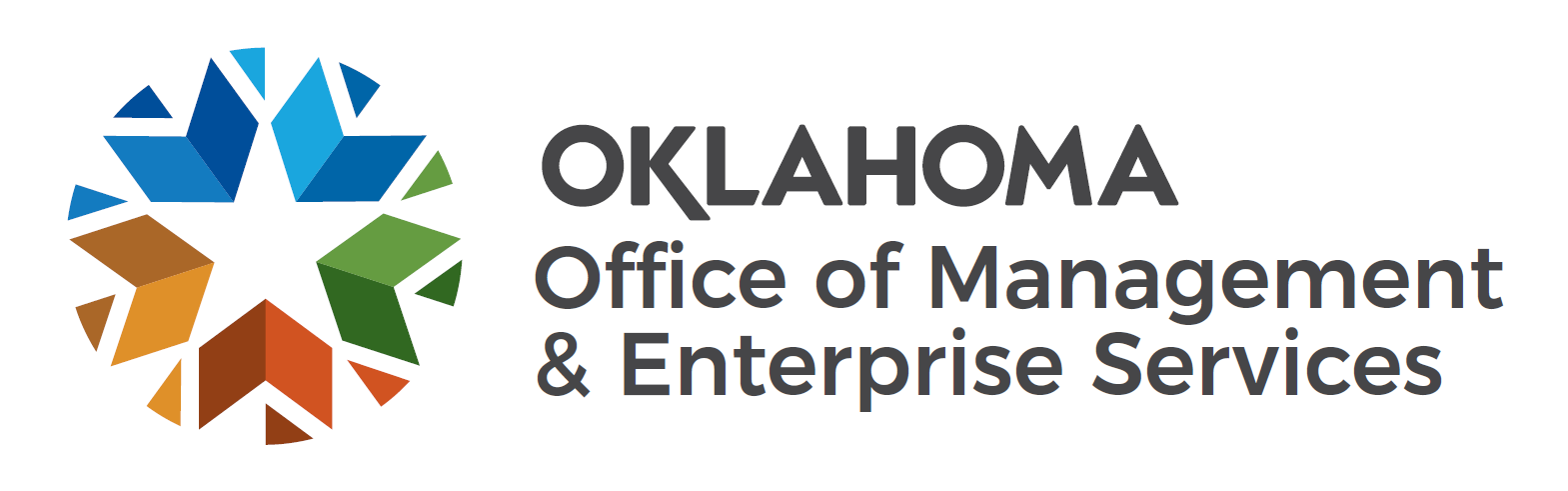 Request for Approval 
of Architectural Modifications NOTE:  Submit the completed Request for Approval and all required attachments to the Chair, State Capitol Preservation Commission, Attn: Director of Visual Arts and Capitol Collections, c/o Oklahoma Arts Council, P.O. Box 52001-2001, Oklahoma City, OK  73152-2001. Questions may be directed to the Director of Visual Arts and Capitol Collections at (405) 521-2039 or via email to Alan.Atkinson@arts.ok.gov. Commission rules are available at the Oklahoma Office of Administrative Rules.NOTE:  Submit the completed Request for Approval and all required attachments to the Chair, State Capitol Preservation Commission, Attn: Director of Visual Arts and Capitol Collections, c/o Oklahoma Arts Council, P.O. Box 52001-2001, Oklahoma City, OK  73152-2001. Questions may be directed to the Director of Visual Arts and Capitol Collections at (405) 521-2039 or via email to Alan.Atkinson@arts.ok.gov. Commission rules are available at the Oklahoma Office of Administrative Rules.NOTE:  Submit the completed Request for Approval and all required attachments to the Chair, State Capitol Preservation Commission, Attn: Director of Visual Arts and Capitol Collections, c/o Oklahoma Arts Council, P.O. Box 52001-2001, Oklahoma City, OK  73152-2001. Questions may be directed to the Director of Visual Arts and Capitol Collections at (405) 521-2039 or via email to Alan.Atkinson@arts.ok.gov. Commission rules are available at the Oklahoma Office of Administrative Rules.NOTE:  Submit the completed Request for Approval and all required attachments to the Chair, State Capitol Preservation Commission, Attn: Director of Visual Arts and Capitol Collections, c/o Oklahoma Arts Council, P.O. Box 52001-2001, Oklahoma City, OK  73152-2001. Questions may be directed to the Director of Visual Arts and Capitol Collections at (405) 521-2039 or via email to Alan.Atkinson@arts.ok.gov. Commission rules are available at the Oklahoma Office of Administrative Rules.NOTE:  Submit the completed Request for Approval and all required attachments to the Chair, State Capitol Preservation Commission, Attn: Director of Visual Arts and Capitol Collections, c/o Oklahoma Arts Council, P.O. Box 52001-2001, Oklahoma City, OK  73152-2001. Questions may be directed to the Director of Visual Arts and Capitol Collections at (405) 521-2039 or via email to Alan.Atkinson@arts.ok.gov. Commission rules are available at the Oklahoma Office of Administrative Rules.NOTE:  Submit the completed Request for Approval and all required attachments to the Chair, State Capitol Preservation Commission, Attn: Director of Visual Arts and Capitol Collections, c/o Oklahoma Arts Council, P.O. Box 52001-2001, Oklahoma City, OK  73152-2001. Questions may be directed to the Director of Visual Arts and Capitol Collections at (405) 521-2039 or via email to Alan.Atkinson@arts.ok.gov. Commission rules are available at the Oklahoma Office of Administrative Rules.NOTE:  Submit the completed Request for Approval and all required attachments to the Chair, State Capitol Preservation Commission, Attn: Director of Visual Arts and Capitol Collections, c/o Oklahoma Arts Council, P.O. Box 52001-2001, Oklahoma City, OK  73152-2001. Questions may be directed to the Director of Visual Arts and Capitol Collections at (405) 521-2039 or via email to Alan.Atkinson@arts.ok.gov. Commission rules are available at the Oklahoma Office of Administrative Rules.NOTE:  Submit the completed Request for Approval and all required attachments to the Chair, State Capitol Preservation Commission, Attn: Director of Visual Arts and Capitol Collections, c/o Oklahoma Arts Council, P.O. Box 52001-2001, Oklahoma City, OK  73152-2001. Questions may be directed to the Director of Visual Arts and Capitol Collections at (405) 521-2039 or via email to Alan.Atkinson@arts.ok.gov. Commission rules are available at the Oklahoma Office of Administrative Rules.NOTE:  Submit the completed Request for Approval and all required attachments to the Chair, State Capitol Preservation Commission, Attn: Director of Visual Arts and Capitol Collections, c/o Oklahoma Arts Council, P.O. Box 52001-2001, Oklahoma City, OK  73152-2001. Questions may be directed to the Director of Visual Arts and Capitol Collections at (405) 521-2039 or via email to Alan.Atkinson@arts.ok.gov. Commission rules are available at the Oklahoma Office of Administrative Rules.NOTE:  Submit the completed Request for Approval and all required attachments to the Chair, State Capitol Preservation Commission, Attn: Director of Visual Arts and Capitol Collections, c/o Oklahoma Arts Council, P.O. Box 52001-2001, Oklahoma City, OK  73152-2001. Questions may be directed to the Director of Visual Arts and Capitol Collections at (405) 521-2039 or via email to Alan.Atkinson@arts.ok.gov. Commission rules are available at the Oklahoma Office of Administrative Rules.NOTE:  Submit the completed Request for Approval and all required attachments to the Chair, State Capitol Preservation Commission, Attn: Director of Visual Arts and Capitol Collections, c/o Oklahoma Arts Council, P.O. Box 52001-2001, Oklahoma City, OK  73152-2001. Questions may be directed to the Director of Visual Arts and Capitol Collections at (405) 521-2039 or via email to Alan.Atkinson@arts.ok.gov. Commission rules are available at the Oklahoma Office of Administrative Rules.NOTE:  Submit the completed Request for Approval and all required attachments to the Chair, State Capitol Preservation Commission, Attn: Director of Visual Arts and Capitol Collections, c/o Oklahoma Arts Council, P.O. Box 52001-2001, Oklahoma City, OK  73152-2001. Questions may be directed to the Director of Visual Arts and Capitol Collections at (405) 521-2039 or via email to Alan.Atkinson@arts.ok.gov. Commission rules are available at the Oklahoma Office of Administrative Rules.NOTE:  Submit the completed Request for Approval and all required attachments to the Chair, State Capitol Preservation Commission, Attn: Director of Visual Arts and Capitol Collections, c/o Oklahoma Arts Council, P.O. Box 52001-2001, Oklahoma City, OK  73152-2001. Questions may be directed to the Director of Visual Arts and Capitol Collections at (405) 521-2039 or via email to Alan.Atkinson@arts.ok.gov. Commission rules are available at the Oklahoma Office of Administrative Rules.NOTE:  Submit the completed Request for Approval and all required attachments to the Chair, State Capitol Preservation Commission, Attn: Director of Visual Arts and Capitol Collections, c/o Oklahoma Arts Council, P.O. Box 52001-2001, Oklahoma City, OK  73152-2001. Questions may be directed to the Director of Visual Arts and Capitol Collections at (405) 521-2039 or via email to Alan.Atkinson@arts.ok.gov. Commission rules are available at the Oklahoma Office of Administrative Rules.NOTE:  Submit the completed Request for Approval and all required attachments to the Chair, State Capitol Preservation Commission, Attn: Director of Visual Arts and Capitol Collections, c/o Oklahoma Arts Council, P.O. Box 52001-2001, Oklahoma City, OK  73152-2001. Questions may be directed to the Director of Visual Arts and Capitol Collections at (405) 521-2039 or via email to Alan.Atkinson@arts.ok.gov. Commission rules are available at the Oklahoma Office of Administrative Rules.NOTE:  Submit the completed Request for Approval and all required attachments to the Chair, State Capitol Preservation Commission, Attn: Director of Visual Arts and Capitol Collections, c/o Oklahoma Arts Council, P.O. Box 52001-2001, Oklahoma City, OK  73152-2001. Questions may be directed to the Director of Visual Arts and Capitol Collections at (405) 521-2039 or via email to Alan.Atkinson@arts.ok.gov. Commission rules are available at the Oklahoma Office of Administrative Rules.NOTE:  Submit the completed Request for Approval and all required attachments to the Chair, State Capitol Preservation Commission, Attn: Director of Visual Arts and Capitol Collections, c/o Oklahoma Arts Council, P.O. Box 52001-2001, Oklahoma City, OK  73152-2001. Questions may be directed to the Director of Visual Arts and Capitol Collections at (405) 521-2039 or via email to Alan.Atkinson@arts.ok.gov. Commission rules are available at the Oklahoma Office of Administrative Rules.NOTE:  Submit the completed Request for Approval and all required attachments to the Chair, State Capitol Preservation Commission, Attn: Director of Visual Arts and Capitol Collections, c/o Oklahoma Arts Council, P.O. Box 52001-2001, Oklahoma City, OK  73152-2001. Questions may be directed to the Director of Visual Arts and Capitol Collections at (405) 521-2039 or via email to Alan.Atkinson@arts.ok.gov. Commission rules are available at the Oklahoma Office of Administrative Rules.NOTE:  Submit the completed Request for Approval and all required attachments to the Chair, State Capitol Preservation Commission, Attn: Director of Visual Arts and Capitol Collections, c/o Oklahoma Arts Council, P.O. Box 52001-2001, Oklahoma City, OK  73152-2001. Questions may be directed to the Director of Visual Arts and Capitol Collections at (405) 521-2039 or via email to Alan.Atkinson@arts.ok.gov. Commission rules are available at the Oklahoma Office of Administrative Rules.NOTE:  Submit the completed Request for Approval and all required attachments to the Chair, State Capitol Preservation Commission, Attn: Director of Visual Arts and Capitol Collections, c/o Oklahoma Arts Council, P.O. Box 52001-2001, Oklahoma City, OK  73152-2001. Questions may be directed to the Director of Visual Arts and Capitol Collections at (405) 521-2039 or via email to Alan.Atkinson@arts.ok.gov. Commission rules are available at the Oklahoma Office of Administrative Rules.NOTE:  Submit the completed Request for Approval and all required attachments to the Chair, State Capitol Preservation Commission, Attn: Director of Visual Arts and Capitol Collections, c/o Oklahoma Arts Council, P.O. Box 52001-2001, Oklahoma City, OK  73152-2001. Questions may be directed to the Director of Visual Arts and Capitol Collections at (405) 521-2039 or via email to Alan.Atkinson@arts.ok.gov. Commission rules are available at the Oklahoma Office of Administrative Rules.NOTE:  Submit the completed Request for Approval and all required attachments to the Chair, State Capitol Preservation Commission, Attn: Director of Visual Arts and Capitol Collections, c/o Oklahoma Arts Council, P.O. Box 52001-2001, Oklahoma City, OK  73152-2001. Questions may be directed to the Director of Visual Arts and Capitol Collections at (405) 521-2039 or via email to Alan.Atkinson@arts.ok.gov. Commission rules are available at the Oklahoma Office of Administrative Rules.Date:Date:Date:Date:Applicant InformationApplicant InformationApplicant InformationApplicant InformationApplicant InformationApplicant InformationApplicant InformationApplicant InformationApplicant InformationApplicant InformationApplicant InformationApplicant InformationApplicant InformationApplicant InformationApplicant InformationApplicant InformationApplicant InformationApplicant InformationApplicant InformationApplicant InformationApplicant InformationApplicant InformationName of Person Making Request:Name of Person Making Request:Name of Person Making Request:Name of Person Making Request:Name of Person Making Request:Name of Person Making Request:Name of Person Making Request:Name of Person Making Request:Name of Person Making Request:Name of Person Making Request:Address:Address:Address:Address:Address:Address:Address:Address:Address:Address:Address:Address:Address:Address:Address:Address:Address:Address:Address:Address:Address:Address:Organization:Organization:Organization:Organization:Organization:Organization:Street & P.O. Box:Street & P.O. Box:Street & P.O. Box:Street & P.O. Box:Street & P.O. Box:Street & P.O. Box:Street & P.O. Box:City:City:State:State:Zip Code:Zip Code:Telephone:Telephone:Telephone:Telephone:Telephone:(    )(    )(    )Ext.Ext.Fax:  Fax:  (    )(    )Ext.Email:Email:Email:Sponsor InformationSponsor InformationSponsor InformationSponsor InformationSponsor InformationSponsor InformationSponsor InformationSponsor InformationSponsor InformationSponsor InformationSponsor InformationSponsor InformationSponsor InformationSponsor InformationSponsor InformationSponsor InformationSponsor InformationSponsor InformationSponsor InformationSponsor InformationSponsor InformationSponsor InformationName:Name:Name:Street & P.O. Box:Street & P.O. Box:Street & P.O. Box:Street & P.O. Box:Street & P.O. Box:Street & P.O. Box:Street & P.O. Box:City:City:State:State:Zip Code:Zip Code:Telephone:Telephone:Telephone:Telephone:Telephone:(    )(    )(    )Ext.Ext.Fax:  Fax:  (    )(    )Ext.Email:Email:Email:Type of RequestType of RequestType of RequestType of RequestType of RequestType of RequestType of RequestType of RequestType of RequestType of RequestType of RequestType of RequestType of RequestType of RequestType of RequestType of RequestType of RequestType of RequestType of RequestType of RequestType of RequestType of RequestArchitectural Modification (Please reference Rules and Architectural Standards)Architectural Modification (Please reference Rules and Architectural Standards)Architectural Modification (Please reference Rules and Architectural Standards)Architectural Modification (Please reference Rules and Architectural Standards)Architectural Modification (Please reference Rules and Architectural Standards)Architectural Modification (Please reference Rules and Architectural Standards)Architectural Modification (Please reference Rules and Architectural Standards)Architectural Modification (Please reference Rules and Architectural Standards)Architectural Modification (Please reference Rules and Architectural Standards)Architectural Modification (Please reference Rules and Architectural Standards)Architectural Modification (Please reference Rules and Architectural Standards)Architectural Modification (Please reference Rules and Architectural Standards)Architectural Modification (Please reference Rules and Architectural Standards)Architectural Modification (Please reference Rules and Architectural Standards)Architectural Modification (Please reference Rules and Architectural Standards)Architectural Modification (Please reference Rules and Architectural Standards)Architectural Modification (Please reference Rules and Architectural Standards)Architectural Modification (Please reference Rules and Architectural Standards)Architectural Modification (Please reference Rules and Architectural Standards)Architectural Modification (Please reference Rules and Architectural Standards)Architectural Modification (Please reference Rules and Architectural Standards)Submission of a proposal does not guarantee approval or acceptance of the project.  If a proposal is approved, all parties must comply with the complete guidelines of the Architecture and Grounds Committee and the administrative rules of the State Capitol Preservation Commission, as outlined in the Administrative Rules OAC 115, effective July 2006.  The State Capitol Preservation Commission meets every even-numbered month for review of submitted proposals.Submission of a proposal does not guarantee approval or acceptance of the project.  If a proposal is approved, all parties must comply with the complete guidelines of the Architecture and Grounds Committee and the administrative rules of the State Capitol Preservation Commission, as outlined in the Administrative Rules OAC 115, effective July 2006.  The State Capitol Preservation Commission meets every even-numbered month for review of submitted proposals.Submission of a proposal does not guarantee approval or acceptance of the project.  If a proposal is approved, all parties must comply with the complete guidelines of the Architecture and Grounds Committee and the administrative rules of the State Capitol Preservation Commission, as outlined in the Administrative Rules OAC 115, effective July 2006.  The State Capitol Preservation Commission meets every even-numbered month for review of submitted proposals.Submission of a proposal does not guarantee approval or acceptance of the project.  If a proposal is approved, all parties must comply with the complete guidelines of the Architecture and Grounds Committee and the administrative rules of the State Capitol Preservation Commission, as outlined in the Administrative Rules OAC 115, effective July 2006.  The State Capitol Preservation Commission meets every even-numbered month for review of submitted proposals.Submission of a proposal does not guarantee approval or acceptance of the project.  If a proposal is approved, all parties must comply with the complete guidelines of the Architecture and Grounds Committee and the administrative rules of the State Capitol Preservation Commission, as outlined in the Administrative Rules OAC 115, effective July 2006.  The State Capitol Preservation Commission meets every even-numbered month for review of submitted proposals.Submission of a proposal does not guarantee approval or acceptance of the project.  If a proposal is approved, all parties must comply with the complete guidelines of the Architecture and Grounds Committee and the administrative rules of the State Capitol Preservation Commission, as outlined in the Administrative Rules OAC 115, effective July 2006.  The State Capitol Preservation Commission meets every even-numbered month for review of submitted proposals.Submission of a proposal does not guarantee approval or acceptance of the project.  If a proposal is approved, all parties must comply with the complete guidelines of the Architecture and Grounds Committee and the administrative rules of the State Capitol Preservation Commission, as outlined in the Administrative Rules OAC 115, effective July 2006.  The State Capitol Preservation Commission meets every even-numbered month for review of submitted proposals.Submission of a proposal does not guarantee approval or acceptance of the project.  If a proposal is approved, all parties must comply with the complete guidelines of the Architecture and Grounds Committee and the administrative rules of the State Capitol Preservation Commission, as outlined in the Administrative Rules OAC 115, effective July 2006.  The State Capitol Preservation Commission meets every even-numbered month for review of submitted proposals.Submission of a proposal does not guarantee approval or acceptance of the project.  If a proposal is approved, all parties must comply with the complete guidelines of the Architecture and Grounds Committee and the administrative rules of the State Capitol Preservation Commission, as outlined in the Administrative Rules OAC 115, effective July 2006.  The State Capitol Preservation Commission meets every even-numbered month for review of submitted proposals.Submission of a proposal does not guarantee approval or acceptance of the project.  If a proposal is approved, all parties must comply with the complete guidelines of the Architecture and Grounds Committee and the administrative rules of the State Capitol Preservation Commission, as outlined in the Administrative Rules OAC 115, effective July 2006.  The State Capitol Preservation Commission meets every even-numbered month for review of submitted proposals.Submission of a proposal does not guarantee approval or acceptance of the project.  If a proposal is approved, all parties must comply with the complete guidelines of the Architecture and Grounds Committee and the administrative rules of the State Capitol Preservation Commission, as outlined in the Administrative Rules OAC 115, effective July 2006.  The State Capitol Preservation Commission meets every even-numbered month for review of submitted proposals.Submission of a proposal does not guarantee approval or acceptance of the project.  If a proposal is approved, all parties must comply with the complete guidelines of the Architecture and Grounds Committee and the administrative rules of the State Capitol Preservation Commission, as outlined in the Administrative Rules OAC 115, effective July 2006.  The State Capitol Preservation Commission meets every even-numbered month for review of submitted proposals.Submission of a proposal does not guarantee approval or acceptance of the project.  If a proposal is approved, all parties must comply with the complete guidelines of the Architecture and Grounds Committee and the administrative rules of the State Capitol Preservation Commission, as outlined in the Administrative Rules OAC 115, effective July 2006.  The State Capitol Preservation Commission meets every even-numbered month for review of submitted proposals.Submission of a proposal does not guarantee approval or acceptance of the project.  If a proposal is approved, all parties must comply with the complete guidelines of the Architecture and Grounds Committee and the administrative rules of the State Capitol Preservation Commission, as outlined in the Administrative Rules OAC 115, effective July 2006.  The State Capitol Preservation Commission meets every even-numbered month for review of submitted proposals.Submission of a proposal does not guarantee approval or acceptance of the project.  If a proposal is approved, all parties must comply with the complete guidelines of the Architecture and Grounds Committee and the administrative rules of the State Capitol Preservation Commission, as outlined in the Administrative Rules OAC 115, effective July 2006.  The State Capitol Preservation Commission meets every even-numbered month for review of submitted proposals.Submission of a proposal does not guarantee approval or acceptance of the project.  If a proposal is approved, all parties must comply with the complete guidelines of the Architecture and Grounds Committee and the administrative rules of the State Capitol Preservation Commission, as outlined in the Administrative Rules OAC 115, effective July 2006.  The State Capitol Preservation Commission meets every even-numbered month for review of submitted proposals.Submission of a proposal does not guarantee approval or acceptance of the project.  If a proposal is approved, all parties must comply with the complete guidelines of the Architecture and Grounds Committee and the administrative rules of the State Capitol Preservation Commission, as outlined in the Administrative Rules OAC 115, effective July 2006.  The State Capitol Preservation Commission meets every even-numbered month for review of submitted proposals.Submission of a proposal does not guarantee approval or acceptance of the project.  If a proposal is approved, all parties must comply with the complete guidelines of the Architecture and Grounds Committee and the administrative rules of the State Capitol Preservation Commission, as outlined in the Administrative Rules OAC 115, effective July 2006.  The State Capitol Preservation Commission meets every even-numbered month for review of submitted proposals.Submission of a proposal does not guarantee approval or acceptance of the project.  If a proposal is approved, all parties must comply with the complete guidelines of the Architecture and Grounds Committee and the administrative rules of the State Capitol Preservation Commission, as outlined in the Administrative Rules OAC 115, effective July 2006.  The State Capitol Preservation Commission meets every even-numbered month for review of submitted proposals.Submission of a proposal does not guarantee approval or acceptance of the project.  If a proposal is approved, all parties must comply with the complete guidelines of the Architecture and Grounds Committee and the administrative rules of the State Capitol Preservation Commission, as outlined in the Administrative Rules OAC 115, effective July 2006.  The State Capitol Preservation Commission meets every even-numbered month for review of submitted proposals.Submission of a proposal does not guarantee approval or acceptance of the project.  If a proposal is approved, all parties must comply with the complete guidelines of the Architecture and Grounds Committee and the administrative rules of the State Capitol Preservation Commission, as outlined in the Administrative Rules OAC 115, effective July 2006.  The State Capitol Preservation Commission meets every even-numbered month for review of submitted proposals.Submission of a proposal does not guarantee approval or acceptance of the project.  If a proposal is approved, all parties must comply with the complete guidelines of the Architecture and Grounds Committee and the administrative rules of the State Capitol Preservation Commission, as outlined in the Administrative Rules OAC 115, effective July 2006.  The State Capitol Preservation Commission meets every even-numbered month for review of submitted proposals.Proposals should be submitted to:Proposals should be submitted to:Proposals should be submitted to:Proposals should be submitted to:Proposals should be submitted to:Proposals should be submitted to:Proposals should be submitted to:Proposals should be submitted to:Proposals should be submitted to:Proposals should be submitted to:Proposals should be submitted to:Proposals should be submitted to:Proposals should be submitted to:Proposals should be submitted to:Proposals should be submitted to:Proposals should be submitted to:Proposals should be submitted to:Proposals should be submitted to:Proposals should be submitted to:Proposals should be submitted to:Proposals should be submitted to:Proposals should be submitted to:Chair, State Capitol Preservation CommissionAttn: Director of Visual Arts and Capitol Collectionsc/o Oklahoma Arts CouncilP.O. Box 52001-2001Oklahoma City, OK  73152-2001405-521-2039Alan.Atkinson@arts.ok.govChair, State Capitol Preservation CommissionAttn: Director of Visual Arts and Capitol Collectionsc/o Oklahoma Arts CouncilP.O. Box 52001-2001Oklahoma City, OK  73152-2001405-521-2039Alan.Atkinson@arts.ok.govChair, State Capitol Preservation CommissionAttn: Director of Visual Arts and Capitol Collectionsc/o Oklahoma Arts CouncilP.O. Box 52001-2001Oklahoma City, OK  73152-2001405-521-2039Alan.Atkinson@arts.ok.govChair, State Capitol Preservation CommissionAttn: Director of Visual Arts and Capitol Collectionsc/o Oklahoma Arts CouncilP.O. Box 52001-2001Oklahoma City, OK  73152-2001405-521-2039Alan.Atkinson@arts.ok.govChair, State Capitol Preservation CommissionAttn: Director of Visual Arts and Capitol Collectionsc/o Oklahoma Arts CouncilP.O. Box 52001-2001Oklahoma City, OK  73152-2001405-521-2039Alan.Atkinson@arts.ok.govChair, State Capitol Preservation CommissionAttn: Director of Visual Arts and Capitol Collectionsc/o Oklahoma Arts CouncilP.O. Box 52001-2001Oklahoma City, OK  73152-2001405-521-2039Alan.Atkinson@arts.ok.govChair, State Capitol Preservation CommissionAttn: Director of Visual Arts and Capitol Collectionsc/o Oklahoma Arts CouncilP.O. Box 52001-2001Oklahoma City, OK  73152-2001405-521-2039Alan.Atkinson@arts.ok.govChair, State Capitol Preservation CommissionAttn: Director of Visual Arts and Capitol Collectionsc/o Oklahoma Arts CouncilP.O. Box 52001-2001Oklahoma City, OK  73152-2001405-521-2039Alan.Atkinson@arts.ok.govChair, State Capitol Preservation CommissionAttn: Director of Visual Arts and Capitol Collectionsc/o Oklahoma Arts CouncilP.O. Box 52001-2001Oklahoma City, OK  73152-2001405-521-2039Alan.Atkinson@arts.ok.govChair, State Capitol Preservation CommissionAttn: Director of Visual Arts and Capitol Collectionsc/o Oklahoma Arts CouncilP.O. Box 52001-2001Oklahoma City, OK  73152-2001405-521-2039Alan.Atkinson@arts.ok.govChair, State Capitol Preservation CommissionAttn: Director of Visual Arts and Capitol Collectionsc/o Oklahoma Arts CouncilP.O. Box 52001-2001Oklahoma City, OK  73152-2001405-521-2039Alan.Atkinson@arts.ok.govChair, State Capitol Preservation CommissionAttn: Director of Visual Arts and Capitol Collectionsc/o Oklahoma Arts CouncilP.O. Box 52001-2001Oklahoma City, OK  73152-2001405-521-2039Alan.Atkinson@arts.ok.govChair, State Capitol Preservation CommissionAttn: Director of Visual Arts and Capitol Collectionsc/o Oklahoma Arts CouncilP.O. Box 52001-2001Oklahoma City, OK  73152-2001405-521-2039Alan.Atkinson@arts.ok.govChair, State Capitol Preservation CommissionAttn: Director of Visual Arts and Capitol Collectionsc/o Oklahoma Arts CouncilP.O. Box 52001-2001Oklahoma City, OK  73152-2001405-521-2039Alan.Atkinson@arts.ok.govChair, State Capitol Preservation CommissionAttn: Director of Visual Arts and Capitol Collectionsc/o Oklahoma Arts CouncilP.O. Box 52001-2001Oklahoma City, OK  73152-2001405-521-2039Alan.Atkinson@arts.ok.govChair, State Capitol Preservation CommissionAttn: Director of Visual Arts and Capitol Collectionsc/o Oklahoma Arts CouncilP.O. Box 52001-2001Oklahoma City, OK  73152-2001405-521-2039Alan.Atkinson@arts.ok.govChair, State Capitol Preservation CommissionAttn: Director of Visual Arts and Capitol Collectionsc/o Oklahoma Arts CouncilP.O. Box 52001-2001Oklahoma City, OK  73152-2001405-521-2039Alan.Atkinson@arts.ok.govChair, State Capitol Preservation CommissionAttn: Director of Visual Arts and Capitol Collectionsc/o Oklahoma Arts CouncilP.O. Box 52001-2001Oklahoma City, OK  73152-2001405-521-2039Alan.Atkinson@arts.ok.govChair, State Capitol Preservation CommissionAttn: Director of Visual Arts and Capitol Collectionsc/o Oklahoma Arts CouncilP.O. Box 52001-2001Oklahoma City, OK  73152-2001405-521-2039Alan.Atkinson@arts.ok.govChair, State Capitol Preservation CommissionAttn: Director of Visual Arts and Capitol Collectionsc/o Oklahoma Arts CouncilP.O. Box 52001-2001Oklahoma City, OK  73152-2001405-521-2039Alan.Atkinson@arts.ok.govChair, State Capitol Preservation CommissionAttn: Director of Visual Arts and Capitol Collectionsc/o Oklahoma Arts CouncilP.O. Box 52001-2001Oklahoma City, OK  73152-2001405-521-2039Alan.Atkinson@arts.ok.govChair, State Capitol Preservation CommissionAttn: Director of Visual Arts and Capitol Collectionsc/o Oklahoma Arts CouncilP.O. Box 52001-2001Oklahoma City, OK  73152-2001405-521-2039Alan.Atkinson@arts.ok.govArchitectural Modifications Proposal Architectural Modifications Proposal Architectural Modifications Proposal Architectural Modifications Proposal Architectural Modifications Proposal Architectural Modifications Proposal Architectural Modifications Proposal Architectural Modifications Proposal Architectural Modifications Proposal Architectural Modifications Proposal Architectural Modifications Proposal Architectural Modifications Proposal Architectural Modifications Proposal Architectural Modifications Proposal Architectural Modifications Proposal Architectural Modifications Proposal Architectural Modifications Proposal Architectural Modifications Proposal Architectural Modifications Proposal Architectural Modifications Proposal Architectural Modifications Proposal Architectural Modifications Proposal All architectural proposals must include scaled architectural plans or renderings with this form before they will be considered.  If additional space is needed, the general concept of the project, including the plans and project timeline, can be presented on a separate form, limited to two pages.All architectural proposals must include scaled architectural plans or renderings with this form before they will be considered.  If additional space is needed, the general concept of the project, including the plans and project timeline, can be presented on a separate form, limited to two pages.All architectural proposals must include scaled architectural plans or renderings with this form before they will be considered.  If additional space is needed, the general concept of the project, including the plans and project timeline, can be presented on a separate form, limited to two pages.All architectural proposals must include scaled architectural plans or renderings with this form before they will be considered.  If additional space is needed, the general concept of the project, including the plans and project timeline, can be presented on a separate form, limited to two pages.All architectural proposals must include scaled architectural plans or renderings with this form before they will be considered.  If additional space is needed, the general concept of the project, including the plans and project timeline, can be presented on a separate form, limited to two pages.All architectural proposals must include scaled architectural plans or renderings with this form before they will be considered.  If additional space is needed, the general concept of the project, including the plans and project timeline, can be presented on a separate form, limited to two pages.All architectural proposals must include scaled architectural plans or renderings with this form before they will be considered.  If additional space is needed, the general concept of the project, including the plans and project timeline, can be presented on a separate form, limited to two pages.All architectural proposals must include scaled architectural plans or renderings with this form before they will be considered.  If additional space is needed, the general concept of the project, including the plans and project timeline, can be presented on a separate form, limited to two pages.All architectural proposals must include scaled architectural plans or renderings with this form before they will be considered.  If additional space is needed, the general concept of the project, including the plans and project timeline, can be presented on a separate form, limited to two pages.All architectural proposals must include scaled architectural plans or renderings with this form before they will be considered.  If additional space is needed, the general concept of the project, including the plans and project timeline, can be presented on a separate form, limited to two pages.All architectural proposals must include scaled architectural plans or renderings with this form before they will be considered.  If additional space is needed, the general concept of the project, including the plans and project timeline, can be presented on a separate form, limited to two pages.All architectural proposals must include scaled architectural plans or renderings with this form before they will be considered.  If additional space is needed, the general concept of the project, including the plans and project timeline, can be presented on a separate form, limited to two pages.All architectural proposals must include scaled architectural plans or renderings with this form before they will be considered.  If additional space is needed, the general concept of the project, including the plans and project timeline, can be presented on a separate form, limited to two pages.All architectural proposals must include scaled architectural plans or renderings with this form before they will be considered.  If additional space is needed, the general concept of the project, including the plans and project timeline, can be presented on a separate form, limited to two pages.All architectural proposals must include scaled architectural plans or renderings with this form before they will be considered.  If additional space is needed, the general concept of the project, including the plans and project timeline, can be presented on a separate form, limited to two pages.All architectural proposals must include scaled architectural plans or renderings with this form before they will be considered.  If additional space is needed, the general concept of the project, including the plans and project timeline, can be presented on a separate form, limited to two pages.All architectural proposals must include scaled architectural plans or renderings with this form before they will be considered.  If additional space is needed, the general concept of the project, including the plans and project timeline, can be presented on a separate form, limited to two pages.All architectural proposals must include scaled architectural plans or renderings with this form before they will be considered.  If additional space is needed, the general concept of the project, including the plans and project timeline, can be presented on a separate form, limited to two pages.All architectural proposals must include scaled architectural plans or renderings with this form before they will be considered.  If additional space is needed, the general concept of the project, including the plans and project timeline, can be presented on a separate form, limited to two pages.All architectural proposals must include scaled architectural plans or renderings with this form before they will be considered.  If additional space is needed, the general concept of the project, including the plans and project timeline, can be presented on a separate form, limited to two pages.All architectural proposals must include scaled architectural plans or renderings with this form before they will be considered.  If additional space is needed, the general concept of the project, including the plans and project timeline, can be presented on a separate form, limited to two pages.All architectural proposals must include scaled architectural plans or renderings with this form before they will be considered.  If additional space is needed, the general concept of the project, including the plans and project timeline, can be presented on a separate form, limited to two pages.Brief Description of Proposal:       Brief Description of Proposal:       Brief Description of Proposal:       Brief Description of Proposal:       Brief Description of Proposal:       Brief Description of Proposal:       Brief Description of Proposal:       Brief Description of Proposal:       Brief Description of Proposal:       Brief Description of Proposal:       Brief Description of Proposal:       Brief Description of Proposal:       Brief Description of Proposal:       Brief Description of Proposal:       Brief Description of Proposal:       Brief Description of Proposal:       Brief Description of Proposal:       Brief Description of Proposal:       Brief Description of Proposal:       Brief Description of Proposal:       Brief Description of Proposal:       Brief Description of Proposal:       Provide Project Timeline:       Provide Project Timeline:       Provide Project Timeline:       Provide Project Timeline:       Provide Project Timeline:       Provide Project Timeline:       Provide Project Timeline:       Provide Project Timeline:       Provide Project Timeline:       Provide Project Timeline:       Provide Project Timeline:       Provide Project Timeline:       Provide Project Timeline:       Provide Project Timeline:       Provide Project Timeline:       Provide Project Timeline:       Provide Project Timeline:       Provide Project Timeline:       Provide Project Timeline:       Provide Project Timeline:       Provide Project Timeline:       Provide Project Timeline:       Scaled architectural plans/renderings included (required):Scaled architectural plans/renderings included (required):Scaled architectural plans/renderings included (required):Scaled architectural plans/renderings included (required):Scaled architectural plans/renderings included (required):Scaled architectural plans/renderings included (required):Scaled architectural plans/renderings included (required):Scaled architectural plans/renderings included (required):Scaled architectural plans/renderings included (required):Scaled architectural plans/renderings included (required):Scaled architectural plans/renderings included (required):Scaled architectural plans/renderings included (required):Scaled architectural plans/renderings included (required):Scaled architectural plans/renderings included (required):Scaled architectural plans/renderings included (required): Yes Yes No No No No NoDO NOT WRITE BELOW THIS LINE – FOR COMMISSION USE ONLYDO NOT WRITE BELOW THIS LINE – FOR COMMISSION USE ONLYDO NOT WRITE BELOW THIS LINE – FOR COMMISSION USE ONLYDO NOT WRITE BELOW THIS LINE – FOR COMMISSION USE ONLYDO NOT WRITE BELOW THIS LINE – FOR COMMISSION USE ONLYDate: The proposal is referred to:The proposal is referred to:The proposal is referred to:The proposal is referred to:The proposal is referred to: Capitol Curator / Architect for Plan Review Capitol Curator / Architect for Plan Review Capitol Curator / Architect for Plan Review Capitol Curator / Architect for Plan Review Capitol Curator / Architect for Plan Review Architecture and Grounds Committee Architecture and Grounds Committee Architecture and Grounds Committee Architecture and Grounds Committee Architecture and Grounds Committee Art Standards Committee Art Standards Committee Art Standards Committee Art Standards Committee Art Standards CommitteeArchitectural Plan reviewed with Capital Assets Management Personnel:Architectural Plan reviewed with Capital Assets Management Personnel:Architectural Plan reviewed with Capital Assets Management Personnel: Yes NoArtwork plans reviewed with Capital Assets Management PersonnelArtwork plans reviewed with Capital Assets Management PersonnelArtwork plans reviewed with Capital Assets Management Personnel Yes NoItem for action at next Commission meeting:Item for action at next Commission meeting:Item for action at next Commission meeting: Yes NoDate of Commission meeting on agenda as action item:Date of Commission meeting on agenda as action item:Notify requesting party of the following:Notify requesting party of the following:Notify requesting party of the following:Notify requesting party of the following:Notify requesting party of the following:Other Instructions:Other Instructions:Other Instructions:Other Instructions:Other Instructions: